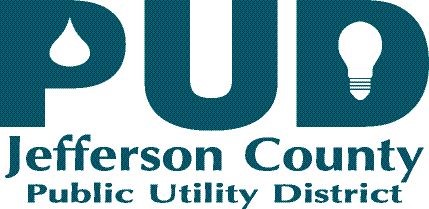 February 5, 2020Public Notice of a PUD BOC Special Meeting Feb 28, 2020 Procurement Manual ReviewThe PUD Board of Commissioners will hold a Special meeting on February 28, 2020 10:00am to 12:00am to be held at the Chimacum Fire Hall, 9193 Rhody Drive, Chimacum, WA for a discussion on the PUD Procurement Manual.There may be action taken at this meeting.For any questions regarding this meeting please contact the undersigned at 360-385-8360.Sincerely,Kevin StreettGeneral ManagerPUBLIC UTILITY DISTRICT #1Of Jefferson County					 9193 Rhody Drive                                                      Chimacum Fire HallFebruary 28, 2020SPECIAL MEETING10:00PM-12:00PMAGENDACall to OrderAgenda ApprovalUpdate of PUD Procurement ManualDiscussion/Possible ActionAdjournment